RUBRIC – PROJECT PRESENTATION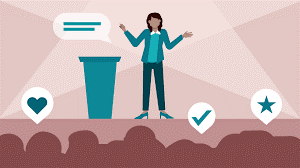 321SCOREContentWell thought out and supports solutionReflects application of critical thinkingClear goal that is related to topicAccurate and used 2 or more sourcesSupports the solutionApplication of critical thinking that is apparentNo clear goalSome factual errorsLess than 2 sourcesProvides inconsistent info for solutionNo apparent application of critical thinkingNo clear goalNo sourcesProfessionalismNo spelling, grammatical, or punctuation errorsHigh-level use of vocabulary and word choiceMinimal spelling, grammatical, or punctuation errorsLow-level use of vocabulary and word choiceMore than 5 spelling, grammatical, or punctuation errorsPoor use of vocabulary and word choiceOrganizationInfo is clearly focused in an organized and thoughtful mannerInfo is constructed in a logical pattern to support solutionProject has focus but might stray at timesInfo appears to have pattern, but inconsistentInfo loosely supports solutionContent is unfocusedInfo has no apparent patternInfo does not support the solutionMultimediaMultimedia is used to illustrate main pointsFormat is appropriate for content and well-organizedPresentation captures audience’s attentionMultimedia loosely illustrates main pointsFormat does not suit content and loosely organizedPresentation does not capture audience attentionPresentation appears sloppy or unfinishedMultimedia is over-or underusedFormat does not enhance contentPresentation has no clear organizationPresentationKeeps eye contact with audienceSpeaks loudly and clearlyMakes some eye contact, but reads notes/slides most of timeSpeaks loudly and clearly most of the timeDoes not look at audienceReads notes/slidesSpeaks too quietly and/or not clearly